OBECNÍ ÚŘAD KAMENICE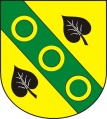 Ringhofferovo náměstí 434, Olešovice,  251 68 Kamenice,   IČ: 00240273    tel.: 313 034 672, e-mail: podatelna@obeckamenice.cz, datová schránka f6ibnuhPŘIHLÁŠKA  K  VÍTÁNÍ  OBČÁNKŮ V  OBCI  KAMENICEJméno a příjmení dítěte:Datum narození dítěte:Adresa trvalého pobytu dítěte:Jméno a příjmení zákonného zástupce dítěte:Matka:Otec:Adresa pobytu: (k zaslání pozvánky)Kontakt - telefon, e-mail:Souhlasím – nesouhlasím* s uveřejněním jména a příjmení dítěte ve Zpravodaji z Kamenice. *Nehodící se škrtněteSouhlas se zpracováním údajůSvým podpisem uděluji výslovný souhlas obci Kamenice, IČ 00240273, (dále jen „správce“), aby ve smyslu Nařízení Evropského parlamentu a rady (EU) 2016/679 ze dne 27. dubna 2016 o ochraně fyzických osob v souvislosti se zpracováním osobních údajů a o volném pohybu těchto údajů, dále jen „GDPR“; zákona č. 101/2000 Sb., o ochraně osobních údajů (dále jen „ZOOÚ“) a dle zákona o zpracování osobních údajů zpracovávala výše uvedené osobní údaje. Tyto údaje budou zpracovány pro účely organizace obřadu Vítání občánků a to na dobu nezbytně nutnou k účelu jejich zpracování. Datum:                                                                    Podpis zákonného zástupce:Vyplněný dotazník, prosím, zašlete nebo odevzdejte na podatelnu Obecního úřadu Kamenice, Ringhofferovo náměstí 434, 251 68 Kamenice, popř. předejte na matriku obecního úřadu.